ПроектАдминистрация Карагинского муниципального районаП О С Т А Н О В Л Е Н И Е«      » октября  2017 г.                                     						№ 					п. Оссора«Об утверждении схемы расположения земельного участка на кадастровом планетерритории в с. Карага»	Руководствуясь  статьями 11.10  Земельного Кодекса Российской Федерации,  Федеральным законом № 171-ФЗ от 23.06.2014 года «О внесении изменений в земельный кодекс и отдельные законодательные акты Российской Федерации», ст.15 Федерального закона от 6.10.2003 N 131-ФЗ "Об общих принципах организации местного самоуправления в Российской Федерации"	ПОСТАНОВЛЯЮ:	1. Утвердить прилагаемую схему расположения земельного участка  на кадастровом плане территории с условным номером 82:02:000014, расположенного по адресу: Российская Федерация, Камчатский край, Карагинский р-н, с. Карага, площадью 28162 кв. м., Вид разрешенного использования – объекты промышленности.                2. ООО «Карага» имеет право на обращение без доверенности с заявлением о государственном учёте образуемого земельного участка и о государственной регистрации права Карагинского муниципального района на образуемый земельный участок.	3. Контроль за исполнением настоящего постановления возложить на заместителя главы администрации Карагинского муниципального района - руководителя комитета по управлению муниципальным имуществом и ЖКХ.	4. Настоящее постановление вступает в силу со дня опубликования на официальном сайте администрации Карагинского муниципального района.	Глава Карагинского            муниципального района	                                                       В.Н. ГавриловСогласовано:Начальник отдела по управлениюмуниципальным имуществом: ___________________________________  Ю.А. АбрамкинНачальник  правового отдела :  _________________________ Н.А. ЩербинаИсполнил: Т.С. Жукова                    41-4-42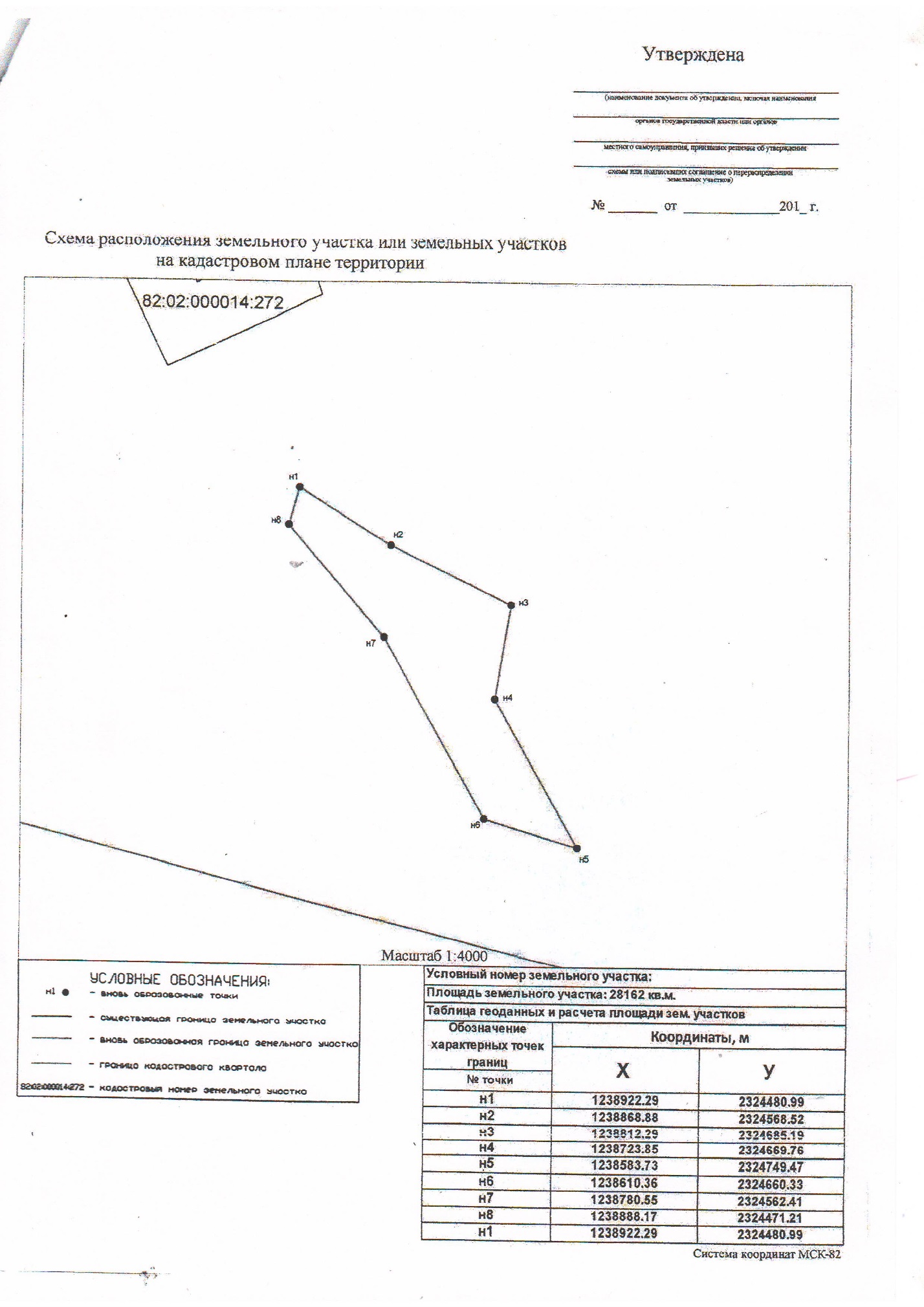 